Приложение 16 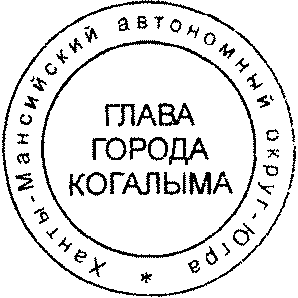 к постановлению Администрации города Когалыма от 23.08.2019 №1848Формапроекта плана проведения оценки фактического воздействия муниципальных нормативных правовых актов№ п/пМуниципальный нормативный правовой акт, подлежащий оценке фактического воздействияСроки проведения оценки фактического воздействияСроки проведения оценки фактического воздействияИнициатор предложения/Сведения о должностном лице, ответственном за проведение оценки фактического воздействияОбоснование необходимости включения муниципального нормативного правового акта в проект плана№ п/пМуниципальный нормативный правовой акт, подлежащий оценке фактического воздействияПериод проведения публичных консультацийДата направления документов в уполномоченный органИнициатор предложения/Сведения о должностном лице, ответственном за проведение оценки фактического воздействияОбоснование необходимости включения муниципального нормативного правового акта в проект плана123456